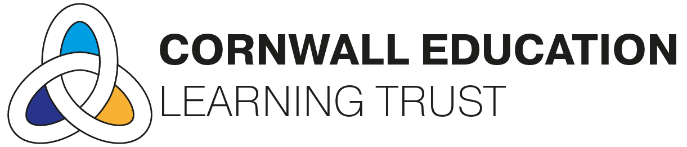 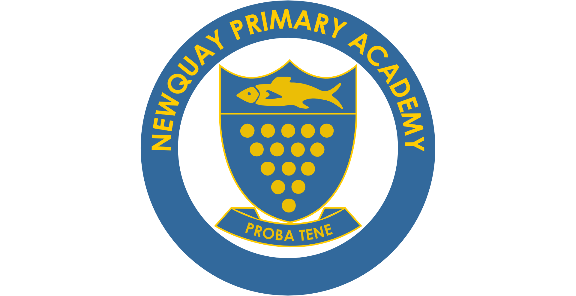 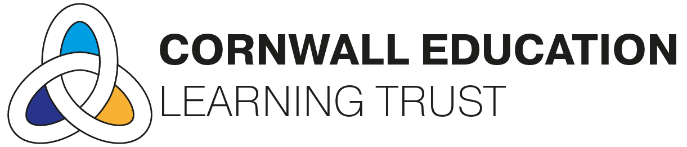 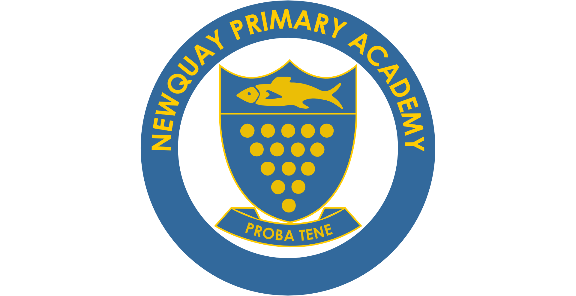 Enrolment FormPLEASE COMPLETE ALL SECTIONS AND RETURN TO THE ACADEMY OFFICE.Child’s Details      Class _____________________details of parents / carers:Primary CarerSecond ContactEmergency contacts – this should be different to primary carer and second contactThis is very important should we need to contact you.  For example, if your child becomes ill, for collection of your child, or in any other emergency situation.Medical DetailsConsent to use plasters on your child?       		        YES/NOConsent for non-prescribed drugs Calpol         YES/NO				Nurofen       YES/NOPhotographsParental ConsentConsent for applying sun cream                                        YES / NOI have read, acknowledge and agree to the Terms & Conditions for Ninjas after academy club.Signed: ………………………………………………. (Parent/Carer)  Date: …………………………Print Name: ………………………………………………………………………….  (Parent/Carer)Surname:Forename:Forename:Forename:Other names:Date of Birth:Male / Female:Male / Female:Male / Female:Current Address:Post Code:      email:      email:      email:Home telephone:Mobile:Mobile:Mobile:If your child has any brothers or sisters, please provide names & ages.If your child has any brothers or sisters, please provide names & ages.If your child has any brothers or sisters, please provide names & ages.If your child has any brothers or sisters, please provide names & ages.Religion:Religion:Religion:Religion:First Language:First Language:First Language:Ethic origin:Ethic origin:Ethic origin:Ethic origin:Full name:Relationship to child:Relationship to child:Address:Post code:Mobile No.:Work No.:Work No.:Full name:Relationship to child:Relationship to child:Address:Post code:Mobile No.:Work No.:Work No.:NameRelationship to childCollection PasswordTelephone numberName of Doctor:Telephone No:Address:Are there any medical conditions that we need to be aware of? YES / NO If yes, give details:Are there any medical conditions that we need to be aware of? YES / NO If yes, give details:Does your child have any allergies?         YES/NOIf yes, give details:Does your child have any allergies?         YES/NOIf yes, give details:Dietary requirement:Dietary requirement:Do you give permission for your child to be photographed during activities?      YES / NO